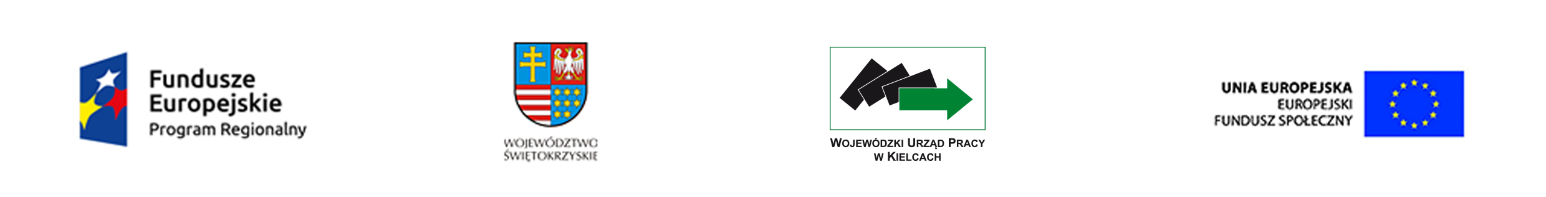 Załącznik nr 2 do Regulaminu RekrutacjiKARTA OCENY FORMULARZA REKRUTACYJNEGOW RAMACH PODDZIAŁANIA 10.4.1 RPOWŚ 2014-2020 DO PROJEKTUpn. „LGD-owskie wsparcie w biznesowym starcie”INSTYTUCJA REALIZUJĄCA PROJEKT: Stowarzyszenie Lokalna Grupa Działania „Wokół Łysej Góry”DANE KANDYDATA:………………………………………………………………….……………OCENIAJACY:……………………………………………………………………………….Deklaracja bezstronności Oświadczam, że:  Nie pozostaję w związku małżeńskim albo stosunku pokrewieństwa lub powinowactwa w linii prostej, pokrewieństwa lub powinowactwa w linii bocznej do drugiego stopnia, oraz nie jestem związany (-a) z tytułu przysposobienia opieki lub kurateli z Uczestnikiem Projektu, z ich zastępcami prawnymi lub członkami władz osób prawnych biorących udział w procedurze konkursowej.  Nie pozostaję z uczestnikiem Projektu w takim stosunku prawnym lub faktycznym, że może to budzić uzasadnione wątpliwości co do mojej bezstronności. ……………………………………………. (Data i podpis oceniającego)OCENA FORMALNAW części A – spełnienie kryteriów oznacza zaznaczenie odpowiedzi TAK; W części B – spełnienie kryteriów oznacza zaznaczenie odpowiedzi NIESporządzone przez:Imię i nazwisko:Tel.E-Mail:Nazwa Instytucji:Podpis:	…………………………………………	Data sporządzenia 	OCENA MERYTORYCZNA CZY FORMULARZ ZGŁOSZENIOWY SPEŁNIA WYMAGANIA MINIMALNE, ABY ZOSTAĆ ZAKWALIFIKOWANY DO PROJKETU?□ TAK □ NIE UZASADNIENIE OCENY FOEMULARZA ZGŁOSZENIOWEGO (MINIMUM 5 ZDAŃ)……………………………………..				……………………………………….(miejsce i data)										(podpis)CZEŚĆ I OGÓLNE KRYTERIA FORMALNEATAKNIENIE DOTYCZYUWAGI1Czy formularz rekrutacyjny wypełniony został na obowiązującym druku, jest kompletny i złożony został w wyznaczonym terminie?2Czy Kandydat jest osobą pełnoletnią?3Czy Kandydat jest osobą fizyczna nieposiadającą zatrudnienia w wieku 30 lat i więcej zamierzającą rozpocząć prowadzenie działalności gospodarczej (w przypadku osób fizycznych  zamieszkują one na obszarze województwa świętokrzyskiego w rozumieniu przepisów Kodeksu Cywilnego),? [jeżeli obszar realizacji projektu nie dotyczy całego województwa należy wpisać właściwy obszar realizacji projektu]4Czy kandydat planuje zarejestrowanie własnej działalności gospodarczej na terenie województwa świętokrzyskiego?5Czy kandydat należy do grupy osób wskazanej w projekcie jako wyłączna grupa odbiorców wsparcia?BTAKNIENIE DOTYCZYUWAGI1Czy kandydat korzysta równolegle z innych środków publicznych, w tym zwłaszcza ze środków Funduszu Pracy, PFRON oraz w ramach Poddziałania 10.2.1?2Czy Kandydat był  zarejestrowany w Ewidencji Działalności Gospodarczej, Krajowym Rejestrze Sądowym, Centralnej Ewidencji i Informacji o Działalności Gospodarczej lub prowadził działalność na podstawie odrębnych przepisów w okresie 12 miesięcy poprzedzających dzień przystąpienia do projektu?3Czy kandydat był wspólnikiem spółek osobowych prawa handlowego (spółki jawnej, spółki partnerskiej, spółki komandytowej, spółki komandytowo-akcyjnej) oraz spółek cywilnych w okresie 12 kolejnych miesięcy przed przystąpieniem do Projektu?4Czy kandydat był udziałowcem lub akcjonariuszem spółek kapitałowych prawa handlowego (spółek z ograniczoną odpowiedzialnością, spółek akcyjnych) w okresie 12 kolejnych miesięcy przed przystąpieniem do Projektu? (Dopuszczalne jest uczestnictwo w Projekcie udziałowców lub akcjonariuszy spółek kapitałowych prawa handlowego, których akcje są notowane na giełdzie papierów wartościowych)?5Czy kandydat był członkiem spółdzielni utworzonej na podstawie prawa spółdzielczego w okresie 12 kolejnych miesięcy przed przystąpieniem do Projektu. (Dopuszczalne jest uczestnictwo w Projekcie osób będących członkami spółdzielni oszczędnościowo-pożyczkowych, spółdzielni budownictwa mieszkaniowego i banków spółdzielczych, jeżeli nie osiągają przychodu z tytułu tego członkowstwa)?6Czy kandydat w bieżącym roku podatkowym oraz dwóch poprzedzających go latach podatkowych otrzymał pomoc de minimis z różnych źródeł i w różnych formach, której wartość brutto łącznie z pomocą, o którą się ubiega, przekracza równowartość w złotych kwoty 200 000 euro, a w przypadku podmiotu, który miał zarejestrowaną działalność gospodarczą w sektorze drogowego transportu towarów - równowartość w złotych kwoty 100 000 euro, obliczonych według średniego kursu Narodowego Banku Polskiego obowiązującego w dniu udzielenia pomocy?7Czy Kandydat planuje uruchomienie działalności gospodarczej w zakresie wymienionym w art. ust. 2 lit. c id ust. 3 lit. d oraz ust.4 i 5 Rozporządzenia Komisji (UE) nr 651/2014)8Czy kandydat był karany za przestępstwo popełnione umyślnie ścigane z oskarżenia publicznego lub umyślne przestępstwo skarbowe, karą zakazu dostępu do środków o których mowa w art. 5 ust.3 pkt.1 i 1 Ustawy o finasach publicznych z dnia 27 sierpnia 2009 r (t.j. Dz.U.2016 poz.1870 z późn. zm.) i czy toczy się przeciwko niego postępowanie karne?9CDECYZJA W SPRAWIE POPRAWNOŚCI WNIOSKUTAKNIEUWAGICzy wniosek spełnia wszystkie ogólne kryteria formalne może zostać przekazany do oceny merytorycznej?.Numer pytania 
z części I Formularza rekrutacyjnegoPYTANIEPYTANIEPrzyznana liczba punktówMaksymalna liczba punktów Uwagi/KomentarzeCześć INr pytania z Formularza zgłoszeniowegoNr pytania z Formularza zgłoszeniowego2014Wykształcenie (oceniane pod kątem planowanego rozpoczęcia działalności gospodarczej).415Posiadane szkolenia, kursy, które ukończył Kandydat.416Doświadczenie zawodowe Kandydata617Czy kandydat posiada, a jeżeli tak to jak zamierza wykorzystać do prowadzenia działalności gospodarczej dotychczasowe doświadczenia i nabyte umiejętności?6Numer pytania z części II Formularza rekrutacyjnegoPYTANIEPYTANIEPrzyznana liczba punktówMaksymalna liczba punktów Uwagi/KomentarzeCześć IINr pytania z Formularza zgłoszeniowegoNr pytania z Formularza zgłoszeniowego70Minimum: 28 pkt.1Opis planowanej przez Kandydata działalności gospodarczej (lokalizacja siedziby, lokalizacja miejsc wykonywania  działalności,  teren działania, planowana forma prowadzenia działalności,  branża, przedmiot planowanej działalności, pozwolenia i licencje wymagane dla planowanej działalności, planowane zatrudnienie, lista firm – potencjalnych kooperantów, opis potencjalnych odbiorców towarów, usług oferowanych przez Pani/Pana przedsiębiorstwo, przewidywaną rentowność przedsięwzięcia).24Minimum: 28 pkt.2Opis  mocnych stron planowanego przedsięwzięcia.8Minimum: 28 pkt.3Opis słabych stron i wskazanie zagrożeń, które mogą utrudnić realizację przedsięwzięcia oraz opis w jaki sposób kandydat  zamierza sobie z nimi poradzić.8Minimum: 28 pkt.4Planowane wydatki związane z uruchomieniem własnej działalności oraz przewidywane źródła finansowania.15Minimum: 28 pkt.5Analiza konkurencji i rynku w kontekście rodzaju planowanej działalności gospodarczej.8Minimum: 28 pkt.6Opis działań promocyjnych krótko i długoterminowych związanych z  planowaną działalnością gospodarczą.7Numer pytania z części II Formularza rekrutacyjnegoPYTANIEPrzyznana liczba punktówMaksymalna liczba punktów Uwagi/KomentarzeCześć IIINr pytania z Formularza zgłoszeniowego10Opinia doradcy zawodowego/psychologa na temat predyspozycji Kandydata do prowadzenia działalności gospodarczej10Suma uzyskanych punktów za kryteria merytoryczne:Czy Formularz rekrutacyjny otrzymał wymagane 
minimum XX punktów ogółem orazminimum 70% punktów w części II?□ TAK□ NIEUwaga !Ocena musi być liczbą całkowitą. Suma punktów uzyskanych  w każdym kryterium daje wynik ostateczny oceny formularza zgłoszeniowego.Minimalna liczba punktów kwalifikujących kandydata do udziału w projekcie wynosi – ……